臺南兒童節系列活動－未來主人家鄉走透透「文學地圖走讀-臺南遊GO讚」走讀活動路線一覽表路線A、赤崁文學地圖走讀路線B、鹽水文學地圖走讀路線C、白河文學地圖走讀路線D、西拉雅文學地圖走讀路線E、青山文學地圖走讀路線F、七股文學地圖走讀路線G、新化文學地圖走讀路線H、善化文學地圖走讀路線I、 鯤喜灣文學地圖走讀路線J、楠西文學地圖走讀路線K、龍崎文學地圖走讀路線L、台江文學地圖走讀走讀活動路線總覽走讀活動路線總覽A、4/27中西區成功國小　B、4/28鹽水區坔頭港國小C、4/13白河區仙草國小D、4/13新化區口埤實小E、3/30東山區青山國小F、5/11七股區光復實小G、4/27新化區新化國中H、4/27善化區大成國小I、4/27南  區龍崗國小J、4/27楠西區楠西國小K、3/30龍崎區龍崎國小L、5/04安南區長安國小4月27日(星期六)4月27日(星期六)4月27日(星期六)4月27日(星期六)主題：神仙也瘋狂《小封神》承辦單位:成功國小 (名額30-40人)主題：神仙也瘋狂《小封神》承辦單位:成功國小 (名額30-40人)主題：神仙也瘋狂《小封神》承辦單位:成功國小 (名額30-40人)主題：神仙也瘋狂《小封神》承辦單位:成功國小 (名額30-40人)時間活動地點講座/導覽人員8:00-8:30報到成功國小8:30-10:00神仙也瘋狂-《小封神》文本導讀成功國小成功國小王菁黛主任杜宜昌老師10:00-10:50相框DIY成功國小成功國小王菁黛主任陳琿瑛老師10:50-11:00搭車前往赤崁樓成功國小成功國小團隊11:10-12:10文學與神話的邂逅開基靈祐宮成功國小王菁黛主任杜宜昌老師12:10-13:20午餐、在地風味餐赤崁樓(臺南市民攜帶身分證明)成功國小團隊13:20-16：00文學與神話的邂逅赤崁文化園區杜宜昌老師16:00-賦歸成功國小成功國小解散4月28日(星期日)4月28日(星期日)4月28日(星期日)4月28日(星期日)4月28日(星期日)主題：鹽水小鎮文化漫遊承辦單位:坔頭港國小 (名額:40 人)主題：鹽水小鎮文化漫遊承辦單位:坔頭港國小 (名額:40 人)主題：鹽水小鎮文化漫遊承辦單位:坔頭港國小 (名額:40 人)主題：鹽水小鎮文化漫遊承辦單位:坔頭港國小 (名額:40 人)主題：鹽水小鎮文化漫遊承辦單位:坔頭港國小 (名額:40 人)時間活動地點負責人員活動方式08：30－08：50報到新營火車站坔頭港國小團隊08：50－9：00前往鹽水小鎮前往鹽水小鎮前往鹽水小鎮前往鹽水小鎮9：10－09：40古月津八景~聚波漁火大眾廟台南市南瀛文化資產保護協會李榮昌老師、陳香孜老師。本校內聘講師導遊解說09：50－10：10清舊聚落建築~巷弄尋幽王爺廟巷台南市南瀛文化資產保護協會李榮昌老師、陳香孜老師。本校內聘講師導遊解說10：10－10：30鹽水地標~木造典雅建築八角樓台南市南瀛文化資產保護協會李榮昌老師、陳香孜老師。本校內聘講師導遊解說10：30－11：00古月津八景~興隆水月、老街巡禮興隆橋橋南老街台南市南瀛文化資產保護協會李榮昌老師、陳香孜老師。本校內聘講師導遊解說11：00－12：30午餐-鹽水意麵午餐-鹽水意麵坔頭港國小團隊坔頭港國小團隊12：30－13：00中式建築風格-天主教堂天主教堂李榮昌老師、陳香孜老師。導遊解說坔頭港國小團隊13：00－13：20前往鹽水區坔頭港國小前往鹽水區坔頭港國小坔頭港國小團隊導遊解說坔頭港國小團隊13：20－13：50校園參觀＆介紹家鄉繪本(坔頭港的青瞑龍)坔頭港國小李榮昌老師、陳香孜老師。本校內聘講師。導遊解說坔頭港國小團隊14：00--15：20藝術DIY活動享用點心-鹽水水煎包坔頭港國小李榮昌老師、陳香孜老師。本校內聘講師導遊解說坔頭港國小團隊15：30--16：00快樂歸途新營火車站坔頭港國小團隊導遊解說坔頭港國小團隊4月13日（星期六）4月13日（星期六）4月13日（星期六）4月13日（星期六）4月13日（星期六）主題：關仔嶺文學之戀承辦單位:仙草國小(名額: 40 人)主題：關仔嶺文學之戀承辦單位:仙草國小(名額: 40 人)主題：關仔嶺文學之戀承辦單位:仙草國小(名額: 40 人)主題：關仔嶺文學之戀承辦單位:仙草國小(名額: 40 人)主題：關仔嶺文學之戀承辦單位:仙草國小(名額: 40 人)時間活動地點負責人員活動方式08：00-08：30報到新營火車站仙草國小團隊08：30--9：00前往仙草國小前往仙草國小前往仙草國小前往仙草國小9：00－10：30文學之雅~1.繪本~關仔嶺好迌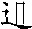 2.女詩人~陳秀喜仙草國小內聘講師專題講座10：30－12：00思古之悠~宗教與文學相遇碧雲寺外聘講師專題講座12：20－13：20午餐饗宴關子嶺山嶺美食仙草國小團隊13：20－14：00音樂之美~1.關仔嶺之戀2.緬懷吳晉淮嶺頂公園店仔口文教協會導遊解說(分組)14：00--15：30溫泉之鄉~1.探本溯源泥漿泉2.春遊關嶺樂陶陶(關嶺健行踏查)好漢坡、靈泉、關嶺老街、寶泉橋店仔口文教協會導遊解說(分組)15：30--16：00快樂歸途新營火車站仙草國小團隊4月13日(星期六)4月13日(星期六)4月13日(星期六)4月13日(星期六)主題：西拉雅文學之路承辦單位:口埤實小  (名額:中、高年級學生、家長共70 人)主題：西拉雅文學之路承辦單位:口埤實小  (名額:中、高年級學生、家長共70 人)主題：西拉雅文學之路承辦單位:口埤實小  (名額:中、高年級學生、家長共70 人)主題：西拉雅文學之路承辦單位:口埤實小  (名額:中、高年級學生、家長共70 人)時間活動地點貴賓/導讀人員07：50~08：00報到口埤實小音樂教室口埤實小團隊08：10~08：15搭公車前往綠谷西拉雅(車程約5分鐘)搭公車前往綠谷西拉雅(車程約5分鐘)口埤實小團隊08：30~08：50開幕典禮活動行程簡介綠谷西拉雅廣場教育局長官、西拉雅文化協會、口埤實小團隊09：00~12：00實地走讀「西拉雅播種節」文化活動體驗、古文物介紹、自然生態與生活環境探索西拉雅生態與人文，分為三組體驗、導覽，同時進行。三位在地耆老12：00~12：30午餐綠谷西拉雅廣場口埤實小團隊12：40~13：20胭脂古道探訪、生態觀察胭脂古道探訪、生態觀察口埤實小團隊13：30~14：20西拉雅傳說故事新化林場視聽教室西拉雅部落發展促進會 段洪坤老師14：30~15：20繪本「麻達快跑」作者創作分享(1)新化林場視聽教室作家 陳榕笙先生15：30~16：30繪本「麻達快跑」作者創作分享(2)新化林場視聽教室作家 陳榕笙先生16：30活動結束活動結束活動結束3月30日（星期六）3月30日（星期六）3月30日（星期六）3月30日（星期六）主題：走讀東山區吉貝耍社區、東原老街、青山國小、175咖啡公路承辦單位: 青山國小 (名額: 40人)主題：走讀東山區吉貝耍社區、東原老街、青山國小、175咖啡公路承辦單位: 青山國小 (名額: 40人)主題：走讀東山區吉貝耍社區、東原老街、青山國小、175咖啡公路承辦單位: 青山國小 (名額: 40人)主題：走讀東山區吉貝耍社區、東原老街、青山國小、175咖啡公路承辦單位: 青山國小 (名額: 40人)時間活動地點備註08：00--08：05各方同好喜相逢新營客運總站08：05--08：20吉貝耍部落巡禮車上風光08：20--09：20西拉雅文學傳奇吉貝耍部落（外聘講座段洪坤老師）1時09：20--09：40東原青山好風光車上風光09：40—10：40東原老街文史創生東原老街（內聘講座廖螺汾校長）1時10：45—11：45啡藏幸福藝文導覽青山國小（內聘講座黃為立老師）1時11：45－13：45T2的咖啡文化-山林中的窯烤披薩T2（外聘講座賴建良老師）2時13：45-15：45仙湖農場生態導覽-認識小動物、生態探索趣、清涼一夏水仙湖農場（外聘講座吳森富老師）2時15：45--16：10滿載而歸期相聚新營客運總站5月11日(星期六)5月11日(星期六)5月11日(星期六)5月11日(星期六)主題：潟湖寶藏采風承辦單位:光復實小 (名額30-40人)主題：潟湖寶藏采風承辦單位:光復實小 (名額30-40人)主題：潟湖寶藏采風承辦單位:光復實小 (名額30-40人)主題：潟湖寶藏采風承辦單位:光復實小 (名額30-40人)時間活動地點講座/導覽人員8:40-9:00報到光復實小9:00-9:50繪本導讀(講座)寶藏傳奇光復實小許玉蘭退休校長9:50-10:40紅樹林生態導覽(動植物導覽)光復實小黃俊傑退休老師光復小小解說員10:40-12:20彩鹽DIY---祈福鹽罐製作光復實小光復實小陳春香主任12:20-12:40路程路程路程12:40-13:30午餐、在地風味餐光復實小13:40-15:30乘舟潟湖生態遊潟湖龍海號16:00-賦歸光復實小光復實小解散4月27日(星期六)4月27日(星期六)4月27日(星期六)4月27日(星期六)主題：楊逵文學之路承辦單位：新化國中(名額: 50人)主題：楊逵文學之路承辦單位：新化國中(名額: 50人)主題：楊逵文學之路承辦單位：新化國中(名額: 50人)主題：楊逵文學之路承辦單位：新化國中(名額: 50人)時間活動地點講師/負責人員08：20-08：50報到楊逵文學館新化國中團隊08：50--09：00開幕典禮活動行程簡介楊逵文學館區長教育局長官09：00－10：00發揮創意編故事楊逵文學館再聘10：00－12：00實地走讀文學地圖景點，分為三組導覽，同時出發。四位在地文史工作者12：00－13：00午餐，休息楊逵文學館新化國中團隊13：00－14：00永不放棄-楊逵的抵抗、勞動與寫作楊逵文學館再聘14：00--16：00實地走讀文學地圖景點，分為三組導覽，同時出發。四位在地文史工作者4月27日(星期六)4月27日(星期六)4月27日(星期六)4月27日(星期六)主題：阿成的外婆家承辦單位：大成國小 (名額: 35人)主題：阿成的外婆家承辦單位：大成國小 (名額: 35人)主題：阿成的外婆家承辦單位：大成國小 (名額: 35人)主題：阿成的外婆家承辦單位：大成國小 (名額: 35人)時間活動地點導讀/負責人員8：40~9：00報到大成國小善化火車站大成國小團隊9：00~9：50阿成的外婆家繪本導讀大成國小大成國小內聘講師9：50~11：00慶安宮暨沈光文紀念廳導覽/走訪灣裡街善化慶安宮大成國小內聘講師11：00~12：00走訪百年糖廠善化糖廠大成國小內聘講師12：00~13：20午餐 休息善化糖廠大成國小團隊13：40~14：30光文糕DIY大成國小大成國小內聘講師14：30-15：00沈光文紀念碑沈光文紀念亭沈光文紀念碑大成國小團隊15：20-賦歸大成國小
善化火車站4月27日(星期六)4月27日(星期六)4月27日(星期六)4月27日(星期六)主題：吟詠鯤喜灣—遙想沙鯤漁火承辦單位：南區龍崗國小 (學員自行到龍崗國小報到後，後續行程由遊覽車接送)主題：吟詠鯤喜灣—遙想沙鯤漁火承辦單位：南區龍崗國小 (學員自行到龍崗國小報到後，後續行程由遊覽車接送)主題：吟詠鯤喜灣—遙想沙鯤漁火承辦單位：南區龍崗國小 (學員自行到龍崗國小報到後，後續行程由遊覽車接送)主題：吟詠鯤喜灣—遙想沙鯤漁火承辦單位：南區龍崗國小 (學員自行到龍崗國小報到後，後續行程由遊覽車接送)時間活動地點導讀/辦理人員08:40~08:55報到龍崗國小龍崗國小08:55-09:00相見歡(活動行程簡介)龍崗國小視聽教室龍崗國小09:00-10:30遙想鯤鯓漁火龍崗國小視聽教室訪趣文史工廠等外聘人員10:30-10:40課間休息龍崗國小視聽教室訪趣文史工廠等外聘人員10:40-12:10海洋文學-   吟詠鯤喜灣 (數魚苗)龍崗國小視聽教室訪趣文史工廠等外聘人員12:10-13:00灣裡風味小吃龍崗國小龍崗國小13:00-14:30喜樹老街風情喜樹老街、萬皇宮訪趣文史工廠等外聘人員14:30-16:00走讀灣裡灣裡老街、萬年殿訪趣文史工廠等外聘人員16:00-賦歸龍崗國小龍崗國小3月30日(星期六)3月30日(星期六)3月30日(星期六)3月30日(星期六)主題: 竹鄉風情畫 承辦單位:龍崎國小 (名額:40人)主題: 竹鄉風情畫 承辦單位:龍崎國小 (名額:40人)主題: 竹鄉風情畫 承辦單位:龍崎國小 (名額:40人)主題: 竹鄉風情畫 承辦單位:龍崎國小 (名額:40人)時間活動地點負責(辦理)人員08：40-09：00報到龍崎國小龍小團隊09：00--09：10相見歡(活動行程簡介)龍崎國小龍小團隊9：10－10：40竹鷹繪本導讀虎形山登山健行虎形山洪敬堯主任10：40－11：40竹編手作DIY龍崎國小餐廳吳麗玲老師龍崎竹藝小老師11：40－12：10午餐龍崎國小餐廳龍小團隊12：20－12：40文衡殿參訪文衡殿龍小團隊12：50－13：50蝶豆花DIY漸層飲料小燕子蝶豆花楊滋燕老師14：00--15：20牛埔自然生態園區導覽解說牛埔農塘陳泰祥里長15：50--16：00參觀龍崎竹炭館龍崎竹炭館龍小團隊5月 4日(星期六)5月 4日(星期六)5月 4日(星期六)5月 4日(星期六)5月 4日(星期六)主題:台江紅眼戰士—手護臺灣暗蟬承辦單位:長安國小(名額: 40人)主題:台江紅眼戰士—手護臺灣暗蟬承辦單位:長安國小(名額: 40人)主題:台江紅眼戰士—手護臺灣暗蟬承辦單位:長安國小(名額: 40人)主題:台江紅眼戰士—手護臺灣暗蟬承辦單位:長安國小(名額: 40人)主題:台江紅眼戰士—手護臺灣暗蟬承辦單位:長安國小(名額: 40人)時間活動地點負責人員活動方式08：00-08：30報到長安國小長安國小08：30-09：30台江暗蟬繪本導讀長安國小會議室徐雅雄主任繪本導讀09：30-09：50前往城西防風林前往城西防風林前往城西防風林搭車前往09：50-11：50防風林生態導覽城西里防風林外聘解說員防風林生態解說(兩小時)12：10-13：20午餐 休息長安國小長安國小13：20-14：20台江生態照片解說長安國小會議室翁育民老師講師解說生態照片14：30-15：30暗蟬童玩DIY長安國小會議室外聘製作暗蟬童玩或彩繪暗蟬15：30-16：00賦歸賦歸賦歸賦歸